TONDEUSE SABO 43 VARIO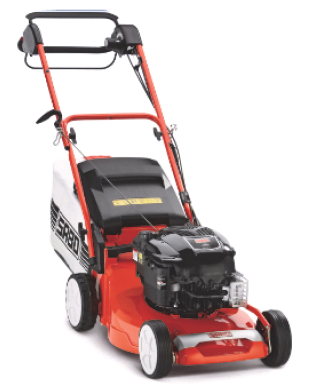 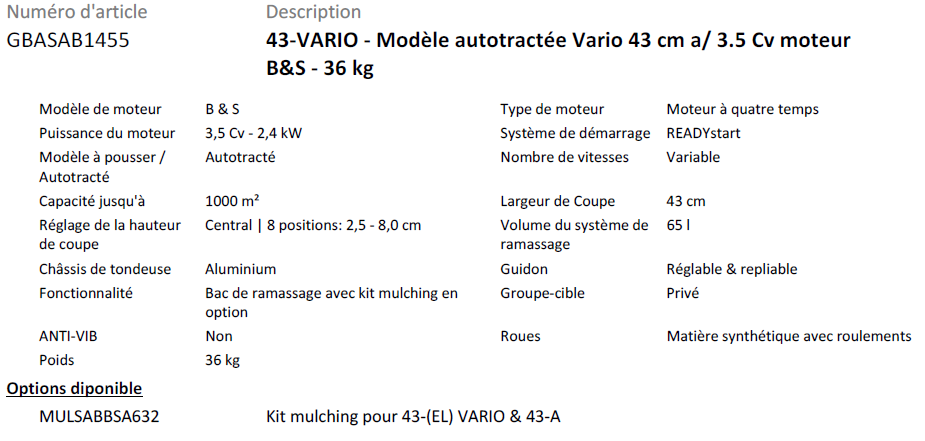 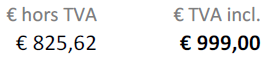 